Autorisations Parentales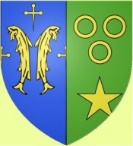 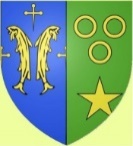 Pôle Enfance Jeunesse Lexy____________________________________________________________________________________________Enfant :   Garçon     FilleNom : 		Prénom : 	Date de naissance :         /      /   ______________________________________________________________________________________________Coordonnées  de chaque responsable légal :Nom/Prénom  Numéro Nom/Prénom   Numéro                                             Mail pour le Portail Familles :           ______________________________________________________________________________________________Autorisations parentalesJe, soussigné(e)   , en qualité de représentant légal, déclare : Autoriser les personnes majeures suivantes à venir chercher mon enfant au Centre de Loisirs, et/ou à l’Accueil Périscolaire :Nom/Prénom en qualité de Numéro 	Nom/Prénom en qualité de Numéro Nom/Prénom en qualité de Numéro Ps : si une personne non autorisée doit venir chercher l’enfant, il faut impérativement prévenir l’équipe d’animation par écrit, le matin même.autoriser mon enfant   , à participer aux sorties organisées par le Centre de Loisirs.ne pas être opposé(e) à la prise de photos et séquences vidéo à diffusion interne au Pôle Enfance Jeunesse de Lexy.______________________________________________________________________________________________Autorisations de sortie   + De 9 ansJe, soussigné(e) , en qualité de représentant légal, déclare :Pendant  le Centre de Loisirs : Autoriser mon enfant  , âgé de plus de 9 ans,  à rentrer seul à mon domicile:		 À 12 heures (pour les externes)		 À 17 heures (Fin du centre)	______________________________________________________________________________________________En signant l’inscription de votre enfant, cela signifie que vous avez pris note et acceptez le Règlement intérieur du Pôle Enfance Jeunesse de LEXY.Fait à     Le Signature